Publicado en Madrid el 15/05/2018 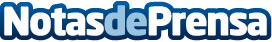 Simple Animation ya es una realidadTras meses de expectación, Simple Animation, el primer estudio de animación virtual en la nube ya es realidad. Simple Animation es una plataforma en la nube, homogénea, completamente, segura y escalable, a la cual es posible acceder desde cualquier parte del mundoDatos de contacto:Rodrigo Mialdea609272091Nota de prensa publicada en: https://www.notasdeprensa.es/simple-animation-ya-es-una-realidad_1 Categorias: Hardware Software http://www.notasdeprensa.es